NOTICE BIOGRAPHIQUE DE JIM CLOOS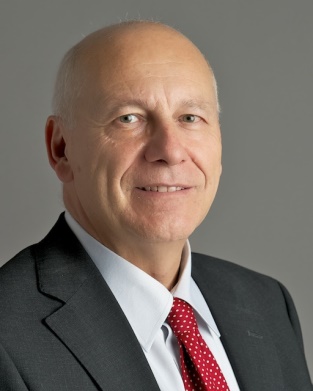 Jim CLOOS est actuellement Secrétaire Général de TEPSA (Trans European Policy Studies Association)  et un Senior Associate Fellow auprès de l’Institut Egmont. 
Il vient de quitter son poste de Directeur Général de Politique Générale et Institutionnelle au Secrétariat Général du Conseil de l'Union Européenne, après avoir été en charge de la Direction des Questions Politiques Générales entre 2006 et 2010. De 2001 à 2006 il dirigeait la Direction Amériques, ONU, Droits de l'homme et Contre-Terrorisme. Entre 2004 et 2006 il coordonnait aussi les dossiers Commerce, Élargissement, Développement et Afrique.Entre 1995 et 1999, il dirigeait le cabinet du Président de la Commission. Entre 1993 et 1995, il était chef de cabinet du Commissaire de l'agriculture. De 1987 à 1992, Jim Cloos était rattaché à la Représentation Permanente du Luxembourg auprès des Communautés. A ce titre, il a activement participé à la rédaction du projet de futur traité de Maastricht pendant la Présidence luxembourgeoise de la première moitié de 1991. En 1991, il a été nommé Représentant permanent adjoint du Luxembourg auprès des Communautés.Jim Cloos est détenteur d'un BA First Class en Russe et Linguistique de l'Université de Reading (Royaume-Uni), d'un Diplôme d'Études Approfondies sur l'URSS et l'Europe orientale (Lauréat) à L'Institut d'Etudes Politiques de Paris, et d'un Diplôme d'Études Supérieures Spécialisées sur le commerce international (Mention Bien) à Paris IX-Dauphine. En 1983, il a publié avec Renate Fritsch-Bournazel et André Brigot 'Les Allemands au coeur de l'Europe' (Fondation pour les Etudes de Défense Nationale, Paris). Il est co-auteur d'un livre intitulé 'Le traité de Maastricht: genèse, analyse, commentaires' (Cloos, Reinesch, Vignes, Weyland) paru chez Bruylant en 1993. Il est aussi co-auteur d'un livre intitulé  'National Leaders and the Making of Europe - key episodes in the life of the European Council' (Pierre de Boissieu, Poul Skytte Christoffersen, Jacques Keller-Noëllet, Christine Roger, David Galloway, Jim Cloos, Luuk van Middelaar, Guy Milton, Thérèse Blanchet, André Gillissen) paru chez John Harper Publishing en 2015. Il a publié un grand nombre d'articles sur des sujets institutionnels et de politique étrangère. *****